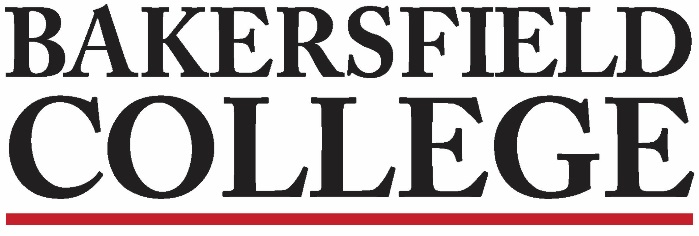 Accreditation and Institutional Quality (AIQ) CommitteeNovember 14th, 20233:00 to 4:30 CC 231AIQ Membership:MinutesRoleMemberMemberAttendanceCo-ChairsCommiso, Grace (Faculty Chair)Commiso, Grace (Faculty Chair)XCo-ChairsWojtysiak, Jessica (Admin Chair)Wojtysiak, Jessica (Admin Chair)XAdmin RepJennifer AchanJennifer AchanXAdmin RepKim ArbolanteKim ArbolanteXAdmin RepLeo Ocampo Leo Ocampo XAdmin RepReggie BoltonReggie BoltonXAdmin RepSooyeon KimSooyeon KimXClassified RepDina HallmarkDina HallmarkXClassified RepPatsy GarciaPatsy GarciaXClassified RepXimena OrtegaXimena OrtegaClassified RepVacantVacantClassified RepVacantVacantStrategic Directions Co-Chair, or DesigneeKristin RabeKristin RabeFaculty RepRicardo Garza   Assessment CommitteeXFaculty RepKimberly NickellProgram ReviewXFaculty RepSondra KeckleyLibraryXFaculty RepGrace CommisoCounselorXFaculty RepFaculty RepJason StrattonSocial & Behavioral SciencesXFaculty RepLaura Boots-HauptAgriculture, Nutrition & Culinary ArtsXFaculty RepLaura MillerAgriculture, Nutrition & Culinary ArtsXFaculty RepTalita PruettArts, Humanities & CommunicationXFaculty RepMatthew MeerdinkSTEMXFaculty RepVacantStudent RepsPresident Cindy Miranda XStudent RepsVice President Amanda AnguianoXApproval of 10/24/23 Minutes Motion to approve: Kim Arbolante; Dina Seconded All in favor; Patsy abstainedChairs Report: Grace & JessicaRevised Educational Master Plan that includes the change to a 5-year cycle instead of 3, and the addition of the section specific to rural initiatives was approved by the Board of Trustees last week.Mission, Vision, & Core Values Review – Senate commentsThe Senate committee made comments for the core values Diversity and Wellness. AIQ members reviewed and discussed the senate comments for “Diversity”: agree with adding the word “to” after listening and adding ethnicity to the list of protected groups.Comments for “Wellness”: “agree with adding “individual” to clarify “positively impacting the health of the human not just the environment.” The Mission, Vision, & Core Values with comments will be brought to the college council on Friday for first read.Jessica announced that BC received Champion for Higher Education AwardsThe 2023 Champion of Higher Education for Excellence in Transfer  The 2023 Equity Champion of Higher Education for Latinx Students.This recognition for excellence in higher ed is the result of the ADT and transfer work. Excellence in transfer award Latinx students is given for institutions with 65% or higher Latinx earning transfer degrees. The keynote speaker for the award presentation is a SGA BC student, Johanna Guzman.AIQ survey: Survey results were given to the AIQ committee members in attendance to review surveys that contained comments that were nonsensical, and off subject. Per AIQ member discussion, these comments will be redacted. The surveys are anonymous and do not track IP addresses. There are 5 surveys that contain such comments, and they will be removed from the total results of the survey. It is possible that the quantitative results may change with the removal of the 5 surveys. Patsy will bring the updated survey results to the next meeting for our review.Assessment Report: Ricardo GarzaNo updates to reportProgram Review Report: Kim NickellAssignments were given to program review members to read program reviews and hope to have feedback in January.  This year there was a low number of program reviews submitted. Kim asked that AIQ members please encourage departments to complete their program reviews.Strategic Directions Report: Kristin RabeNo updates reportISER Report: Jason StrattonISER team has offered drop-in sessions to communicate with the team and open zoom meetings for members of subsections to join. ACCJC will be providing eligibility guidance-likely that if we meet the standards, we also meet the eligibility requirements.ISS Review – Tabled from last meeting – Jessica & SooyeonBakersfield College Guided Pathways Momentum Points with Full Ethnicity | Tableau PublicJennifer stated concern about dates of Oct.1 through June 30 FAFSA/Dream Act data collection.  Discussion of changing dates to be more in line with academic year and include summer. Jennifer will bring recommendations.Jessica presented Persistence data for possible ISS: Fall to Spring; and Fall to Fall semesters. This data captures census enrollment of full time to full time students. Per Jessica: Our outreach is great, but we need to track if students stay once they start. SGA Students Cindy and Amanda indicated that they were unaware of the guided pathways guide to encourage students to take 15 units. They agree that they will need to communicate this to SGA to let students know that although 12 units is considered “full time” for financial aid purposes, students need to know that they need to take 15 units each semester to achieve completion in 2 years.English Achievement Year 1: 17% (40%)Decline in EnglishMath Achievement Year 1: 12% (20%)Math has gone up.Transfer level Math and English Achievement Year 1: 7% (15%)Sondra added that as dual enrollment increases, students are likely to take less than 15 units in a semester because they don’t need to in order to still reach 60 units in 2 years.AIQ can introduce the persistence ISS and hopefully support changes to improve.Per Grace: Transfer advisors will now have a link in Starfish.Persistence ISSBakersfield College Persistence 2.1 dashboardHomework: Patsy will update AIQ survey resultsISS documents will be updated with Fall 22 matrix.Take time to get familiar with persistence ISS and consider what our ISS goals should be.Kim Abolante may want to revisit English ISS.Adjourned: 4:32 pm 